OFFICIAL SCHEDULE                                                                                                                      RIGHT OF ADMISSION RESERVEDOnly Members of the Kennel Union shall be entitled to enter dogs in their registered ownership in any Championship Dog Show licensed by the Kennel Union. All exhibitors are personally responsible for the control of their dogs at all times and shall be personally liable for any claims which may be made in respect of injuries which may arise or be caused by their dogs."Please bee aware that the grounds are in a rural setting. Keep all sweet items and drinks covered to avoid attracting bees and wrap such refuse in plastic packets provided before disposing into litter bins.
Refreshments will be on sale. |  All judging will be as per catalogue order. |  Parking areas will be indicated. | Please respect the rules and Show Manager’s instructions as we would like to avail of these grounds in the future. |  Exhibitors will be asked to leave the grounds if rules are not adhered to | Please clean up after your dogs and yourselves.- Country atmosphere – country cuisine – country laid-back attitude - ***** Please take careful note of the dates and starting times of each show *****Thank you for supporting our shows – please travel home safely and we’ll see you again next year!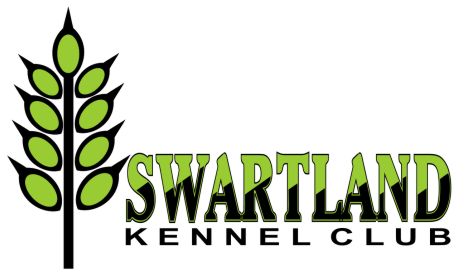 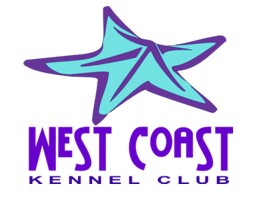 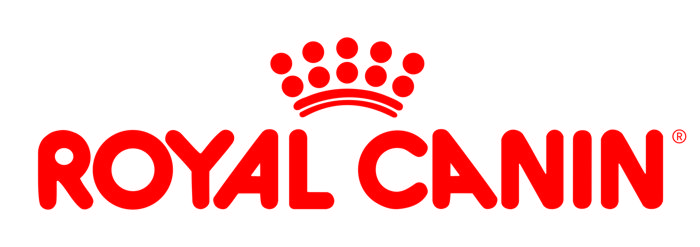 ANOTHER POPULAR BUMPER SHOW WEEKENDFeaturing 4 Championship Shows!Friday 21 – Sunday 23 June 2019 - Malmesbury Agricultural Show Grounds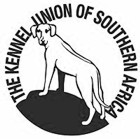 Enquiries:Natalie Nissen: 083 925 4350 : Elrena Stadler 083 457 2659Natalie Nissen: 083 925 4350 : Elrena Stadler 083 457 2659Entry fees:Breed: R110 per dog per class for the first  2 dogs. Thereafter R100 per dog per class. 
Baby Puppy: R80 per dog Veteran: R100 per dogHandling classes: Free, but please note that all dogs used for handling classes need to be entered in a breed class at the same show.Breed: R110 per dog per class for the first  2 dogs. Thereafter R100 per dog per class. 
Baby Puppy: R80 per dog Veteran: R100 per dogHandling classes: Free, but please note that all dogs used for handling classes need to be entered in a breed class at the same show.Challenges:
(may also enter on the day)Swartland Brace Sweepstake: R30 per pair.
Owner/Breeder/Handler Challenge R30 per entry Swartland Brace Sweepstake: R30 per pair.
Owner/Breeder/Handler Challenge R30 per entry Breed classes:Baby Puppy (4-6m)*, Minor Puppy (6-9m), Puppy (9-12m), Junior (12-18m), Graduate (18-24m), SA Bred, Veteran (7yrs+), Open, Champion. *Baby Puppy not eligible for CC or BOBBaby Puppy (4-6m)*, Minor Puppy (6-9m), Puppy (9-12m), Junior (12-18m), Graduate (18-24m), SA Bred, Veteran (7yrs+), Open, Champion. *Baby Puppy not eligible for CC or BOBCatalogue:Full: R150 - to be ordered and paid with entryFull: R150 - to be ordered and paid with entryPayment methods:EFT preferred or cash deposit only!  No cheques, postal orders or registered mail. Please add R25 for cash deposits to cover bank charges. Entries must be accompanied with proof of payment. 
Reference on deposit slip: your surname.EFT preferred or cash deposit only!  No cheques, postal orders or registered mail. Please add R25 for cash deposits to cover bank charges. Entries must be accompanied with proof of payment. 
Reference on deposit slip: your surname.Instructions:Please use a separate entry form for each show, clearly marked with the name and number of the showPlease use a separate entry form for each show, clearly marked with the name and number of the showPostal entries:The Show Secretary: Malmesbury Cluster, , Edgemead. 7407The Show Secretary: Malmesbury Cluster, , Edgemead. 7407Email entries:natb1@telkomsa.net   Faxed entries:   086 613 2517Banking details:Swartland Kennel Club: First National Bank – Moorreesburg  Br code: 200111 ; EFT code: 250655Account no: 62302944998West Coast Kennel Club:First National Bank –  Moorreesburg  Br code: 200111 ; EFT code: 250655Account no: 62302937737Commercial Stalls:On application to Elrena Stadler – book and pay by closing date of entries. R130 per stall per day or R300 for whole weekend. Contact elrena@showdogs.co.zaOn application to Elrena Stadler – book and pay by closing date of entries. R130 per stall per day or R300 for whole weekend. Contact elrena@showdogs.co.zaVet on Call: - 022 482 2399 or Emergency 079 978 3947 - 022 482 2399 or Emergency 079 978 3947Show Manager:Joy McFarlaneJoy McFarlaneOrder of judging:Breed: BOB, RBOB, BP, BJ, BV, BBP; Group: BBP, BV, BJ, BP, GroupFinals: BBPIS, BVIS, BJIS, BPIS, BISBreed: BOB, RBOB, BP, BJ, BV, BBP; Group: BBP, BV, BJ, BP, GroupFinals: BBPIS, BVIS, BJIS, BPIS, BISFUN CHALLENGESFUN CHALLENGESFUN CHALLENGESSwartland Brace Friday 21 June Pair two dogs of the same breed of similar appearance. Judge finds the pair (of any sex, or mixed) that works well together and looks similar. Owner/Breeder/Handler/ ChallengeFriday 21 JuneThe dog being shown must have been bred by, is owned by and handled by the same exhibitor.Friday 21 June 2019 – 9.30amSaturday 22 June 2019 – 8.00amSaturday 22 June 2019 – on completion of Swartland KC Best in Show – (approx. 1.30pm)Sunday 24 June 2019 – 8.30amThis show will be held under the Rules and Regulations of the Kennel Union of Southern Africa. The Committee reserves the right to appoint alternative judges at its discretion. Right of admission to the shows is reserved.